KOLIKO JE SIGURAN MOJ DOM?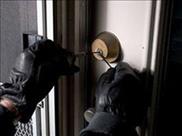 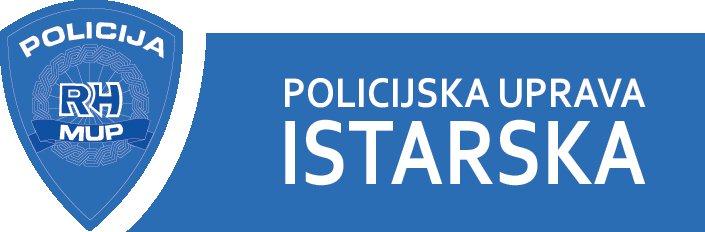                       I      SAVJETUJU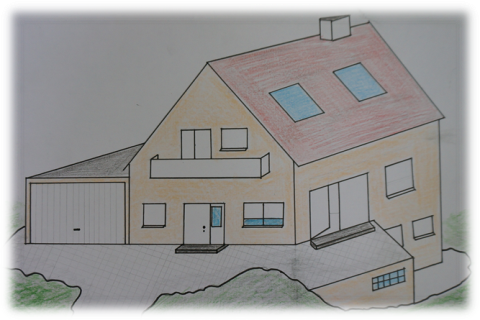 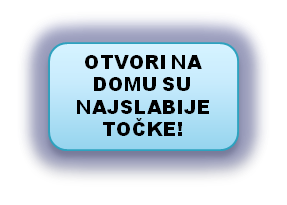 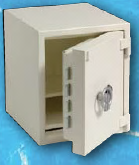 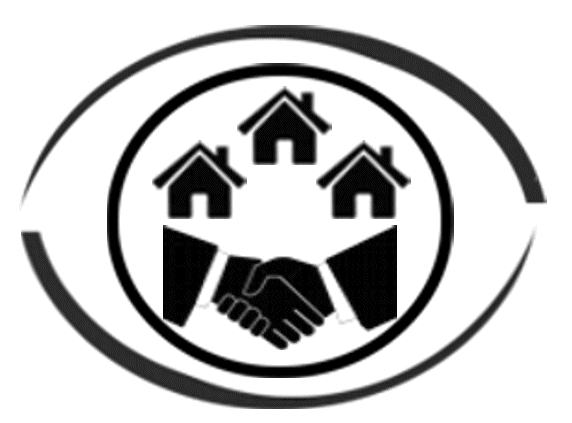 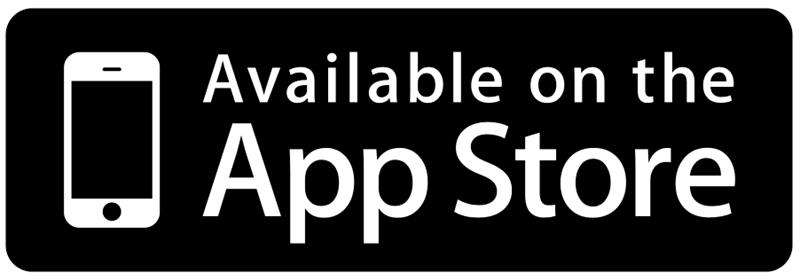 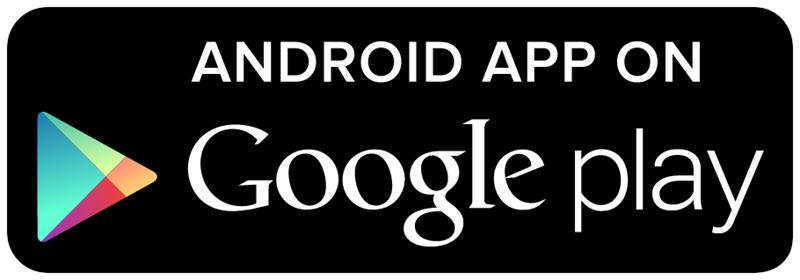 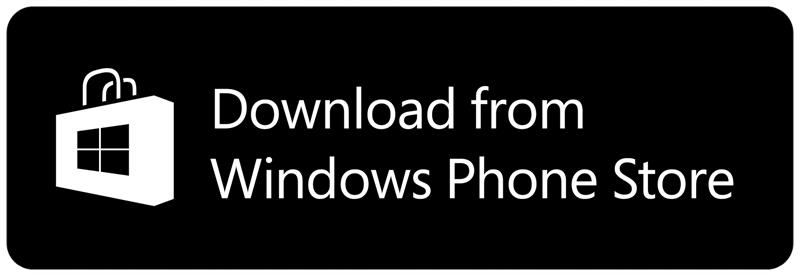 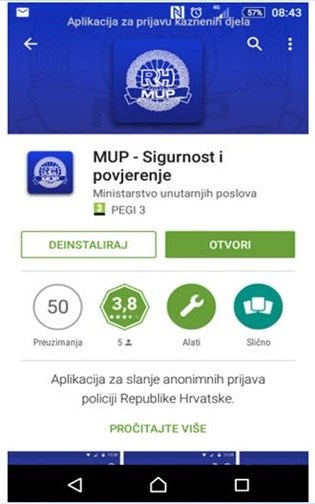 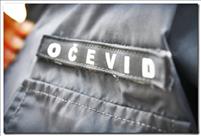 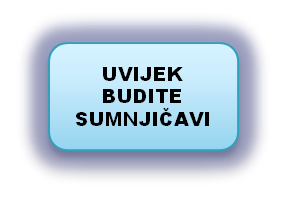 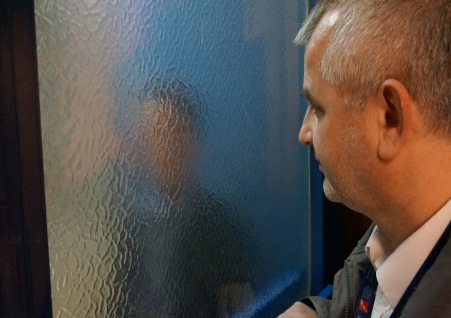 